衢州市2020年6月高一年级教学质量检测试卷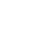 地  理命题：魏华  饶春雅  余云飞  金子兴  审题：张路潞考生须知1.全卷分试卷和答题卷。考试结束后，将答题卷上交2.试卷共8页，有两大题，38小题。满分100分，考试时间90分钟。3.请将答策做在答题卷的相应位置上，写在试卷上无效一、选择题(有35小题，共70分。每小题有1个符合题意的选项，多选、不选均不给分)1.级别最低的天体系统是(    )A.银河系          B.太阳系           C.地月系          D.河外星系2.“载人飞船试验船”在距地面8000公里左右的轨道飞行时，飞船面向太阳拍摄到的天空是(    )A.金色的          B.白色的           C.黑色的           D.蓝色的3.下列各组岩石与砂砾岩成因相似的是(    )A.花岗岩、板岩B.石灰岩、页岩C.玄武岩、安山岩D.大理岩、片麻岩图为岩浆、沉积物及三大类岩石之间的循环示意，①⑤为地质作用。完成4、5题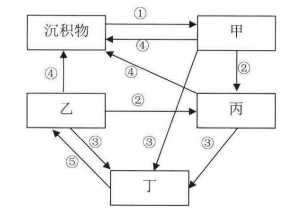 第4、5题图4.图中①一⑤表示内力作用的是(    )A.①③④        B.②③④          C.②③③        D.②④⑤5.流纹岩属于(    )A.甲        B.乙         C.丙           D.丁图为黄土高原地区示意。该地区自西北向东南方向，黄土颗粒由粗变细。完成6、7题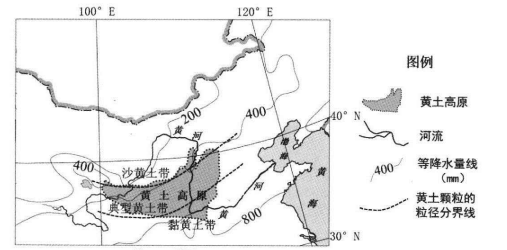 第6、7题图6.导致黄土颗粒由粗变细的主导风向是(    )A.东北风          B.西北风            C.西南风             D.东南风7.在黄土带上植树种草的主要目(    )A.保持水土         B.防风固沙        C.调节气候        D.保护农田图为某地热力环流形成的高空等压面示意。完成8、9题。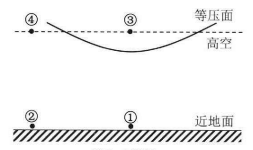 第8、9题图8.①④气压由高到低排列正确的是(    )A.①②③④         B.③④①②           C.①②④③          D.①④②③9.①处可能出现的天气系统是(    )A.气旋       B.反气旋           C.冷锋           D.暖锋图为某地近地面等压线示意，箭头①-④示意风向及气流受力状况，完成10、11题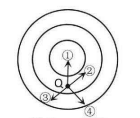 第10、11题图10.箭头②是(    )A.风向           B.摩擦力            C.地转偏向力             D.水平气压梯度力11.某人于Q点背风而立，则低压中心位于其(    )A.左前         B.右前           C.左后         D.右后图为北半球近地面气压带风带示意。完成12、13题。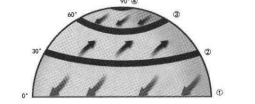 第12、13题图12.因动力因素形成的气压带有(    )A.①②         B.②③           C. ③④              D.①④13.能形成锋面的气压带是(    )A.①            B.②         C.③            D.④图为世界局部地区示意。科隆群岛地势中间高，四周低，起伏大。完成14、15题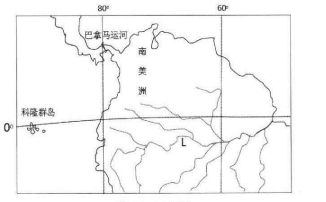 第14、15题图14.图中L河(    )A.流量大             B.冰期长C.流量季节变化大            D.水能资源丰富15.科隆群岛成为赤道“寒冷岛”的科漫群岛主要原因是(    )A.山区海拔高              B.平原风力大C.海岛面积小                 D.寒流影响大图为5月26日20:00近地面等压线分布示意(图中灰色部分为沙尘天气出现的区域)。完成16、17题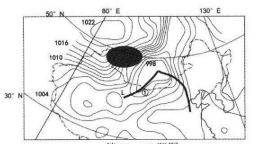 第16、17题图16.由图判断，属于沙尘天气形成的条件是(    )A.风力大          B.降水多          C.气温低            D.气压高17.①地在L天气系统影响前后，其气压变(    )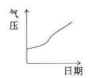 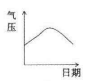 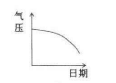 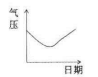 A                       B                          C                       D18.浙江省衢州市的市树一一香樟树所属的植被类型为(    )A.亚热带常绿阔叶林              B.温带落叶阔叶林C.亚寒带针叶林            D.亚热带常绿硬叶林19.某研究表明：南极冰川含有大量益于藻类生长的营养元素，南极冰川融化对减缓全球气候变暖有“意想不到”的效果。产生该效果的原因是南极冰川大量融化后导致该地区(    )A.吸收二氧化碳量增加           B.地面反射增强C.近地面大气水汽减少             D.地面温度下降图为1978年、2018年我国能源消费结构示意。完成20、21题。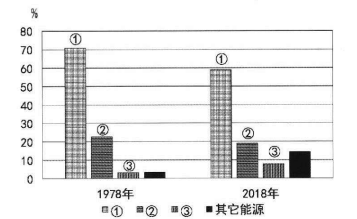 第20、21题图20.①、②、③为化石能源，分别为(    )A.石油、天然气、煤炭B.石油、煤炭、天然气C.煤炭、天然气、石油D.煤炭、石油、天然气21.我国能源消费结构处于(    )A.木柴时代         B.前煤炭时期C.煤炭时期             D.后煤炭时期读2018年淅江省、江西省人口抽样调查主要数据表。完成22、23题。22.江西省的人口自然增长模式为(    )A.高一高—极低            B.高一高一较低C.高一低一高            D.低一低一低23.2018年江西省人口自然增长率高于浙江省的根本因素是(    )A.宗教信仰              B.生产力水平C.婚姻生育观                D.医疗卫生条件某运动鞋制造企业于1997年离开亚洲，在欧洲开设“智能机器人”工厂。2019年，生产4亿双运动鞋，其中“智能机器人”工厂年产量仅100万双。2020年该企业又重返亚洲。完成24、25题24.影响该企业上述决策的主要动力是(    )A.打破贸易壁垒              B.产业升级换代C.占领消费市场                 D.获得经济效益25.“智能机器人”工厂产量占比低的主要原因是该工厂(    )A.生产效率非常低              B.工人培养成本高C.技术力量相当弱            D.市场动态把握难26.建设高铁的有利影响主要表现在(    )①完善我国高铁运输网②促进沿线区域协调发展③带动沿线自然资源开发④缩短区域间的时间距离A.①②③       B.②③④         C.①③④           D.①②④某市70多名“乡土直播员”直播带货，助力农民增收。2020年5月，阿里巴巴第一个村播学院入驻该市。完成27、28题。27.“乡土直播员”直播带货体现的地域联系方式包括(    )①生产协作       ②商贸联系        ③科技与信息联系         ④工业联系A.①②           B.①③          C.②③          D.③④28.相对于传统的“土货”交易，直播带货最大的挑战是(    )A.交易成本        B.时间限制            C.地点限制          D.专业素质苿种植户搭建钢架大棚，深挖沟排水，收购羊、鸭粪和莱籽饼，规模化种植枇耙，其枇杷出售单价高于市场价。完成29、30题。29.按投入多少划分，该枇杷种植类型属于(    )A.自给型农业         B.商品型农业        C.粗放型农业           D.集约型农业30.该种植户的枇杷售价高的主要原因有(    )①光照充足       ②昼夜温差大        ③土壤肥沃           ④上市时间早A.①②          B.①③           C.②③             D.③④为实现乡村振兴，自2016年起，全国各地涌现出各种各样的特色小镇。完成31、32题31.特色小镇的建设对当地发展主要影响是(    )A.城市环境问题增多           B.城镇化水平提高C.城乡发展差距扩大              D.人口外流量增多32.特色小镇的建设过程中，应重点关注的特色是(    )A.产业发展          B.乡村文化C.社会治理           D.自然景观2020年5月16日，杭衢钱塘江诗路之旅开启首航，“衢州有礼”号邮轮从杭州起航，于18日下午抵达衢州。图为钱塘江主要水系示意。完成33、34题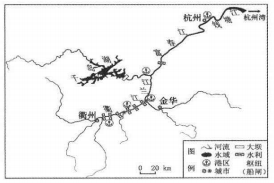 第33、34题图33.图中水利枢纽的主要功能为(    )A.旅游观光            B.农田灌溉C.水产养殖              D.内河航运34.实现杭衢钱塘江诗路之旅的主要原因是(    )A.水位变高                B.水质变好C.流速变快                 D.河道变直35.图为衢州市城区多年平均风频示意，该地主导风向为(    )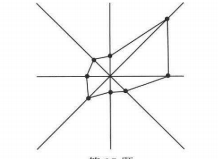 第35题A.东北风          B.西北风            C.西南风           D.东南风二、非选择题(有3小题，共30分)36.根据材料，完成下列问题。(10分)材料：图1为世界局部地区概况示意，①为近现代部分地区人口迁移路线，②为德国鲁尔工业区位置示意。图2为美国亚热带常绿阔叶林气候局部分布示意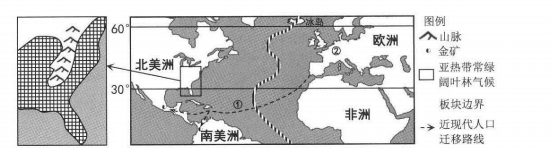 第36题图2                 第36题图1(1)图示板块边界形成的宏观地形为____▲____。不考虑海平面上升，冰岛面积呈现____▲____趋势。(“扩大”或“缩小”)(2分)(2)①的人口迁移类型是____▲____，迁移途中借助的动力主要有____▲____、____▲____，影响其迁移的主要因素为____▲____(4分)(3)19世纪上半叶，②区开始大规模的____▲____开采和钢铁生产，并逐渐发展成以钢铁等为核心的世界著名工业区，该区工业结构以____▲____为主。(2分)(4)不考虑大陆轮廓因素，图2东部沿海地区亚热带常绿阔叶林气候向主要成因是____▲____。(2分)37.根据材料，完成下列问题。(10分)材料一：图为我国某地区示意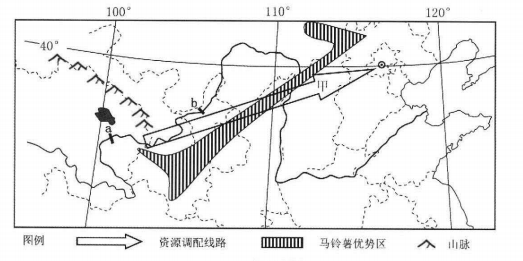 第37题图材料二：我国曾提出“推动马铃薯逐渐成为第四大主粮作物”。新鲜马铃薯不易保存，马铃薯主粮化最突出的体现就是用它制成全粉、淀粉，可用于制作馒头、面条等。西南山区、东北地区和华北地区(图示阴影)是我国马铃薯优势区。(1)甲工程是____▲___，输入地位于我国四大地区中的____▲___，其对应的自然带是____▲___(3分)(2)a→b段的地势优势是甲工程能源开发成本较低的主要原因之一。该地区地势优势明显的主要原因是位于____▲___，简析甲工程分别对输入地和输出地自然环境的影响。(3分)(3)我国的三大主粮是____▲___、____▲___。(2分)(4)与西南山区相比，从饮食习惯角度简析图示马铃薯种植的优势条件。(2分)38.根据材料，完成下列问题。(10分)材料一：图1示意涠洲岛地理位置，图2为涠洲岛景观，图3为涠洲岛气候资料统计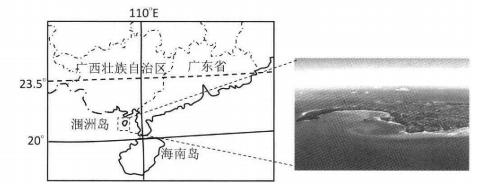 第38题图1                                第38题图2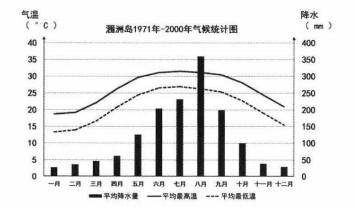 第38题图3材料二：涸洲岛风光旖旎，每年吸引大量游客前来旅游。岛内有大面积的茎长1.5米许的矮香蕉，口感綿甜但价格低廉。香蕉适宜生长的温度为20-35℃、降水量为1800-2500mm。为接待日益增多的游客，政府鼓励当地居民砍掉香蕉树改建民宿。(1)简析涠洲岛的雨季主要集中在5-10月的主要原因。(3分)(2)当地香蕉种植可能会遭遇到的气象灾害有____▲___、____▲___(2分)(3)说明当地居民投资建设民宿的主要原因。(5分)衢州市2020 年 6 月高一年级教学质量检测试卷地理参考答案一、选择题（本大题共 35 小题，每小题 2 分，共 70 分。每小题有 1 个符合题意的选项，多选、不选均不给分）二、非选择题（本大题共 3 小题，共 30 分） 36.（1）海岭（洋中脊） 扩大。（2 分） （2）国际迁移 风力、洋流 自然资源（金矿）（4 分） （3）煤炭 重（型）工业。（2 分） （4）北 受暖流影响（增温增湿）。（2 分） 37.（1）西电东送 东部地区 温带落叶阔叶林带。（3 分） （2）一、二阶梯交界处。（1 分）落差大（只答“落差大”不得分） 输出地：加剧生态环境破坏。输入地：改善大气质量；（3 分） （3）水稻、小麦。（2 分） （4）马铃薯制作成馒头、面条等加工食品，符合北方人面食的饮食习惯。（2 分，制作成面食 1 分，北方人面食 1 分） 38.（1）岛屿，海洋面积广阔；西南季风水汽充足；多台风雨。（3 分） （2）台风（大风）、低温。（2 分） （3）当地旅游资源独特；游客数量增长快；旅游业利润高；政府政策支持；地价低，投资成本低。（5 分）省份常住人口(万人)出生率(‰)死亡率(‰)自然增长率(‰)浙江省573711.025.585.44江西省463513.436.067.37题号12345678910答案CCBCBBBCBA题号11121314151617181920答案ABCADADAAD题号21222324252627282930答案CDBDBDCDDD题号3132333435答案BADAA